СОГЛАШЕНИЕО СОЦИАЛЬНОМ ПАРТНЕРСТВЕ НА 2016 - 2018 ГОДЫ МЕЖДУПРАВИТЕЛЬСТВОМ ОМСКОЙ ОБЛАСТИ, ОМСКИМ ОБЛАСТНЫМ СОЮЗОМОРГАНИЗАЦИЙ ПРОФСОЮЗОВ "ФЕДЕРАЦИЯ ОМСКИХ ПРОФСОЮЗОВ",РЕГИОНАЛЬНЫМ ОБЪЕДИНЕНИЕМ РАБОТОДАТЕЛЕЙ ОМСКОЙ ОБЛАСТИ (в ред. Соглашения от 21.10.2015 N 92-С)Омск – 2016СОГЛАШЕНИЕО СОЦИАЛЬНОМ ПАРТНЕРСТВЕ НА 2016 - 2018 ГОДЫ МЕЖДУПРАВИТЕЛЬСТВОМ ОМСКОЙ ОБЛАСТИ, ОМСКИМ ОБЛАСТНЫМ СОЮЗОМОРГАНИЗАЦИЙ ПРОФСОЮЗОВ "ФЕДЕРАЦИЯ ОМСКИХ ПРОФСОЮЗОВ",РЕГИОНАЛЬНЫМ ОБЪЕДИНЕНИЕМ РАБОТОДАТЕЛЕЙ ОМСКОЙ ОБЛАСТИСписок изменяющих документов(в ред. Соглашения от 21.10.2015 N 92-С)(20 февраля 2013 года, N 8-С)Правительство Омской области (далее - Правительство), в лице Губернатора Омской области, Председателя Правительства В.И. Назарова, действующего на основании Устава (Основного Закона) Омской области, Омский областной союз организаций профсоюзов "Федерация омских профсоюзов" (далее - профсоюз) в лице председателя С.В. Моисеенко, действующего на основании Устава, Региональное объединение работодателей Омской области (далее - работодатели), в лице Президента (Председателя Правления) В.А. Березовского, действующего на основании Устава, именуемые в дальнейшем "Стороны", заключили настоящее Соглашение, устанавливающее общие принципы регулирования социально-трудовых и связанных с ними экономических отношений в Омской области на 2016 - 2018 годы и совместные действия Сторон по их реализации.(в ред. Соглашения от 21.10.2015 N 92-С)Стороны ставят в числе приоритетных целей Соглашения создание условий, способствующих устойчивому развитию экономики Омской области, росту производительности труда, стабильной занятости и развитию эффективной инфраструктуры рынка труда, подготовке квалифицированной рабочей силы, безопасности рабочих мест, проведению социально-экономической политики, направленной на повышение качества жизни работников и их семей, сокращению масштабов бедности, поддержанию социальной стабильности и обеспечению социальной защиты населения.Соглашение является составной частью коллективно-договорного процесса в системе социального партнерства Омской области и служит основой для разработки и заключения отраслевых, территориальных соглашений о социальном партнерстве, коллективных договоров.Стороны принимают на себя обязательства развивать взаимоотношения на основе принципов социального партнерства, коллективно-договорного регулирования социально-трудовых отношений, соблюдать определенные Соглашением обязательства и договоренности.Условия настоящего Соглашения являются обязательными к применению Сторонами и обеспечивают минимальный уровень прав и гарантий работников, который не может быть снижен в отраслевых, территориальных соглашениях и коллективных договорах.Стороны, подписавшие настоящее Соглашение, в объеме своих полномочий принимают на себя обязательства, закрепленные Генеральным соглашением между общероссийскими объединениями профсоюзов, общероссийскими объединениями работодателей и Правительством Российской Федерации на 2014 - 2016 годы.(в ред. Соглашения от 21.10.2015 N 92-С)Раздел 1. Экономическая политика1.1. Содействие достижению положительной динамикиразвития реального сектора экономики, созданию современныхинновационно ориентированных производств по выпускуконкурентоспособной продукцииСтороны обязуются:1.1.1. Содействовать устойчивому развитию реального сектора экономики, созданию прочной экономической базы, социальной стабильности в Омской области путем разработки и реализации мер по достижению целей и задач, определяемых стратегическими документами социально-экономического развития Омской области.1.1.2. Обеспечить эффективное взаимодействие в сфере регулирования деятельности естественных монополий и организаций жилищно-коммунального комплекса при формировании и реализации региональной тарифной и ценовой политики.(п. 1.1.2 в ред. Соглашения от 21.10.2015 N 92-С)1.1.3. Содействовать сбалансированному территориальному развитию Омской области путем реализации инвестиционных проектов.1.1.4. Принимать меры по привлечению финансовых средств различных источников для инвестиционных проектов, реализуемых на территории Омской области, в том числе за счет средств Инвестиционного фонда Российской Федерации.1.1.5. Содействовать реализации комплекса инвестиционных проектов, в том числе способствующих структурной диверсификации экономики Омской области и росту ее конкурентоспособности в рамках создания территориально-производственных кластеров.1.1.6. Создавать условия для повышения качества и конкурентоспособности производимой в Омской области продукции.1.1.7. Содействовать внедрению механизма государственно-частного партнерства в реализации инвестиционных проектов.Правительство обязуется:1.1.8. Исключен. - Соглашение от 21.10.2015 N 92-С.1.1.9. Осуществлять государственное регулирование цен и тарифов на товары и услуги, реализуемые населению, в порядке, предусмотренном действующим законодательством.1.1.10. Информировать работодателей о проводимых на территории Омской области тендерах на поставку продукции для государственных нужд.1.1.11. Содействовать сохранению и рациональному использованию природных ресурсов Омской области, способствующих повышению инвестиционного спроса и расширению емкости внутреннего рынка.1.1.12. Оказывать поддержку хозяйствующим субъектам, осуществляющим свою деятельность на территории Омской области, соблюдающим законодательство о труде и обязательства областного и территориальных соглашений, коллективных договоров.Работодатели обязуются:1.1.13. Ежегодно информировать своих работников о финансово-хозяйственной деятельности организаций, принимаемых мерах по развитию производства, техническому перевооружению и реконструкции производства, внедрению передовых технологий, сокращению затрат и повышению эффективности производства.Профсоюзы обязуются:1.1.14. Осуществлять контроль соблюдения нормативных правовых актов, обеспечивающих защиту интересов работников при реорганизации, перепрофилировании, банкротстве или ликвидации организаций, индивидуальных предпринимателей.1.1.15. Принимать участие в дискуссиях (семинары, конференции, "круглые столы", форумы) по широкому кругу общественно значимых вопросов, в том числе по вопросам устойчивого развития реального сектора экономики и социальной стабильности в Омской области.1.2. Содействие повышению конкурентоспособностипромышленного комплексаПравительство, работодатели обязуются:1.2.1. Принимать меры по эффективной деятельности организаций, созданию новых рабочих мест, своевременному техническому перевооружению, технологическому обновлению производства.1.2.2. Способствовать увеличению государственного оборонного заказа в организациях оборонно-промышленного комплекса Омской области, его качественному и эффективному исполнению.1.2.3. Содействовать сокращению энергоемкости промышленной продукции путем внедрения энерго- и ресурсосберегающих технологий.1.2.4. Оказывать поддержку установлению и развитию взаимовыгодных партнерских отношений хозяйствующих субъектов Омской области с хозяйствующими субъектами Российской Федерации и субъектами зарубежного бизнеса в сфере производства, переработки и реализации продукции.Правительство обязуется:1.2.5. Поддерживать расширение производств и реализацию проектов по организации производства конкурентоспособной высокотехнологичной продукции.1.2.6. Содействовать привлечению инвестиций для развития конкурентоспособных производств, а также реализации проектов по созданию новых эффективных промышленных производств на территории Омской области.1.2.7. Содействовать расширению рынков сбыта продукции и поиску партнеров для бизнеса, в том числе обеспечивать представление промышленного потенциала Омской области на международных и российских выставочных мероприятиях и промышленно-инвестиционных форумах.1.2.8. Способствовать опережающему развитию объектов электроснабжения для обеспечения перспектив экономического роста.1.3. Содействие развитию агропромышленного комплексаСтороны обязуются:1.3.1. Способствовать развитию взаимовыгодных межхозяйственных связей в сфере производства, переработки и реализации сельскохозяйственной продукции.1.3.2. Содействовать созданию условий повышения качества и конкурентоспособности сельскохозяйственной продукции для региональных товаропроизводителей.Правительство обязуется:1.3.3. Разработать и реализовать систему мер, направленных на продвижение продукции местных товаропроизводителей на региональном потребительском рынке.1.3.4. Содействовать участию работодателей Омской области, осуществляющих деятельность в сфере агропромышленного комплекса, в ярмарочных мероприятиях.1.3.5. Способствовать формированию и развитию финансово-кредитного обслуживания сельхозтоваропроизводителей.1.3.6. Обеспечивать своевременное прогнозирование, выявление и предотвращение внутренних и внешних угроз продовольственной безопасности Омской области.1.3.7. Содействовать развитию малых форм хозяйствования на селе.1.3.8. Обеспечивать реализацию системы мер по повышению эффективности использования средств государственной поддержки сельскохозяйственных товаропроизводителей.1.3.9. Содействовать увеличению семейных животноводческих ферм на базе крестьянских (фермерских) хозяйств и их дальнейшему развитию.1.3.10. Оказывать содействие начинающим фермерам при создании и развитии крестьянских (фермерских) хозяйств.1.4. Содействие развитию строительного комплексаи инфраструктурыПравительство, работодатели обязуются:1.4.1. Исключен. - Соглашение от 21.10.2015 N 92-С.1.4.2. Способствовать внедрению инновационных ресурсосберегающих технологий при производстве строительных материалов и строительстве объектов жилищного и социального назначения.1.4.3. Содействовать строительству и реконструкции объектов инженерной инфраструктуры, в том числе генерирующих электрических и тепловых мощностей.1.4.4. Осуществлять разработку и реализацию инвестиционных проектов и программ капитального строительства, реконструкции, ремонтно-восстановительных, реставрационных работ.1.4.5. Содействовать повышению эффективности управления и функционирования жилищно-коммунального комплекса, в том числе посредством финансового оздоровления, оказания содействия в подготовке и реализации инвестиционных проектов в жилищно-коммунальном комплексе на территории Омской области.Правительство обязуется:1.4.6. Способствовать развитию водохозяйственного комплекса на территории Омской области.1.4.7. Содействовать созданию условий для развития автомобильных дорог, снижения транспортных издержек, обеспечения транспортной доступности, повышения безопасности дорожного движения на уровне, обеспечивающем устойчивую работу автомобильного транспорта.1.4.8. Содействовать созданию условий для вложения собственных средств застройщиков, привлечения средств федерального бюджета и внебюджетных средств на строительство объектов инженерной инфраструктуры.1.5. Содействие созданию благоприятных условийдля развития малого и среднего предпринимательстваСтороны обязуются:1.5.1. Исключен. - Соглашение от 21.10.2015 N 92-С.1.5.2. Проводить совместные мероприятия, способствующие поддержке и развитию субъектов малого и среднего предпринимательства.1.5.3. Содействовать развитию молодежного предпринимательства, создавать условия, стимулирующие предпринимательскую активность и профессиональный рост молодежи.Правительство, работодатели обязуются:1.5.4. Содействовать развитию кооперации субъектов малого и среднего предпринимательства, в том числе за счет развития деятельности Омского регионального центра субконтрактинга.Правительство обязуется:1.5.5. Обеспечивать выполнение Указа Губернатора Омской области от 20 сентября 2005 года N 113 "О премиях Губернатора Омской области в сфере развития предпринимательства и инноваций" с учетом объемов финансирования, предусмотренных в областном бюджете.1.5.6. Предоставлять меры государственной поддержки субъектам малого и среднего предпринимательства в соответствии с региональным законодательством.1.5.7. Содействовать субъектам малого и среднего предпринимательства в создании новых производств и модернизации производственных объектов.1.5.8. Обеспечивать проведение мероприятий, направленных на стимулирование заключения договоров на поставку продукции, произведенной субъектами среднего и малого предпринимательства, действующими на территории Омской области.1.5.9. Обеспечивать эффективную деятельность бюджетного учреждения Омской области "Омский региональный бизнес-инкубатор" и Омского регионального фонда поддержки и развития малого предпринимательства.1.5.10. Содействовать обучению в сфере предпринимательства руководителей и специалистов малого и среднего предпринимательства.Раздел 2. Развитие рынка трудаи содействие занятости населения2.1. Развитие трудовых ресурсов и кадрового потенциалаСтороны обязуются:2.1.1. Содействовать обеспечению экономики Омской области кадрами в необходимом количестве и требуемой профессионально-квалификационной структуры.2.1.2. Обеспечивать реализацию комплекса мер по повышению профессионального и образовательного уровня работников.2.1.3. Создавать условия для привлечения высококвалифицированных трудовых ресурсов в Омскую область и интеграции в трудовую деятельность различных категорий населения, испытывающих трудности с трудоустройством или обладающих недостаточной конкурентоспособностью на рынке труда.2.1.4. Содействовать формированию системы прогнозирования спроса и предложения рабочей силы на рынке труда в профессионально-квалификационном и территориальном разрезах.2.1.5. Содействовать повышению эффективности системы мониторинга ситуации на рынке труда Омской области.2.1.6. Создавать условия для профессионального роста, максимальной реализации профессиональных способностей и качеств работника на основе повышения мотивации труда и овладения современными технологиями.2.1.7. Создавать условия для притока населения в Омскую область, в том числе в сельскую местность, посредством реализации механизмов привлечения экономически активного населения, молодых специалистов, содействия трудоустройству выпускников образовательных учреждений.2.1.8. Содействовать развитию системы внутрипроизводственного обучения работников.Правительство обязуется:2.1.9. Осуществлять анализ и прогноз потребности отраслей экономики в квалифицированных кадрах, обеспечивать согласование объемов и профилей подготовки рабочих кадров и специалистов в системе профессионального образования в целях регулирования спроса и предложения рабочей силы на рынке труда, в том числе с использованием автоматизированных информационных систем.2.1.10. Содействовать формированию отраслевых комплексов мероприятий по развитию кадрового потенциала.2.1.11. Обеспечивать развитие механизмов стимулирования работодателей, достигших лучших результатов в сфере развития кадрового потенциала, содействия занятости населения, улучшения условий труда работников.2.1.12. Способствовать использованию новых информационных технологий и обеспечению доступности информационных ресурсов, в том числе в рамках информационного портала государственных и муниципальных услуг, а также изменению периодичности обновления информации в регистре получателей государственных услуг в сфере занятости населения.2.1.13. Обеспечивать модернизацию системы начального и среднего профессионального образования на основе реального спроса на их услуги для оптимизации структуры и объемов профессиональной подготовки кадров и тенденции интеграции высшего и среднего профессионального образования.Работодатели, профсоюзы обязуются:2.1.14. Содействовать включению в коллективные договоры положений о финансировании программ обучения, повышения квалификации и переподготовки работников ежегодно не менее 15 процентов персонала, в том числе за счет внутрипроизводственного обучения.2.1.15. Предусматривать в коллективных договорах финансирование мероприятий, направленных на предупреждение массового сокращения работников, организовывать до наступления срока расторжения трудового договора подготовку и переподготовку кадров, опережающее обучение работников, подлежащих увольнению.2.1.16. Организовывать в трудовых коллективах соревнования, конкурсы профессионального мастерства, выставки, чествование передовиков производства, профессиональные праздники.2.1.17. Реализовывать мероприятия, способствующие повышению престижа рабочих специальностей, включая использование возможностей социальной рекламы, проведение областных и территориальных конкурсов профессионального мастерства.Работодатели обязуются:2.1.18. Содействовать созданию и эффективному развитию учебно-производственных центров в различных отраслях экономики.2.1.19. Принимать меры по эффективной работе, созданию новых рабочих мест, своевременному техническому перевооружению, внедрению передовых технологий.2.1.20. Способствовать участию представителей профсоюзных комитетов в выборных коллегиальных органах управления при наделении их соответствующими полномочиями.2.1.21. Ежегодно разрабатывать текущий и среднесрочный прогноз потребности в рабочих и специалистах.2.1.22. Участвовать в формировании образовательных программ профессионального образования Омской области посредством привлечения к оценке компетенций.2.2. Содействие занятости населенияСтороны обязуются:2.2.1. Обеспечивать включение в План действий Правительства Омской области мероприятий, направленных на повышение уровня занятости населения, создание новых рабочих мест с учетом приоритетных направлений социально-экономического развития Омской области. Предусматривать выделение средств областного бюджета для ежегодного финансирования указанных мероприятий, в том числе:- организация профессионального обучения отдельных категорий граждан, не зарегистрированных в качестве безработных;- содействие работодателям в обеспечении занятости отдельных категорий граждан;- содействие безработным гражданам в организации собственного дела и создании дополнительных рабочих мест для трудоустройства безработных граждан;- организация стажировки выпускников образовательных учреждений профессионального образования;- содействие работодателям в обеспечении трудовых прав работающих инвалидов.2.2.2. Содействовать развитию системы профориентации в Омской области, обеспечивающей высокое качество и доступность профориентационных услуг для различных возрастных и социальных групп населения.2.2.3. Содействовать снижению уровня общей безработицы, в том числе в сельской местности, через реализацию программных мероприятий, участию в решении вопросов занятости лиц, проживающих в сельской местности.2.2.4. Осуществлять меры по переподготовке и социальной поддержке работников, находящихся в условиях проведения процедур, связанных с несостоятельностью (банкротством) организаций или индивидуальных предпринимателей.2.2.5. Содействовать включению в отраслевые, территориальные соглашения дополнительных гарантий работникам в случае массового увольнения.2.2.6. Обеспечивать на территории Омской области ежегодное создание не менее 10 тысяч временных рабочих мест, в том числе в рамках общественных работ, для безработных граждан и граждан, ищущих работу.2.2.7. Принимать меры по предотвращению случаев нелегального привлечения работодателями иностранной рабочей силы.2.2.8. Принимать меры по обеспечению социально-трудовой адаптации лиц с ограниченными возможностями здоровья.2.2.8.1. Принимать меры по:- снижению неформальной занятости в Омской области;- межведомственному взаимодействию с федеральными органами исполнительной власти.(п. 2.2.8.1 введен Соглашением от 21.10.2015 N 92-С)2.2.8.2. Информировать население Омской области о возможностях трудоустройства, в том числе в других регионах Российской Федерации.(п. 2.2.8.2 введен Соглашением от 21.10.2015 N 92-С)Правительство обязуется:2.2.9. Обеспечивать условия для стабилизации уровня занятости населения в муниципальных образованиях Омской области.2.2.10. Готовить предложения по квоте и осуществлять оценку эффективности использования иностранной рабочей силы на территории Омской области.Работодатели обязуются:2.2.11. В случае принятия решения о массовом сокращении работников уведомлять об этом профсоюзы и органы службы занятости не менее чем за три месяца и содействовать в этот период трудоустройству персонала, попадающего под увольнение.2.2.12. Принимать участие в финансировании учебного процесса при заключении договоров на профессиональное обучение безработных граждан под гарантированное трудоустройство.2.2.13. Обеспечивать своевременное представление информации в органы службы занятости о наличии вакантных рабочих мест в организациях, у индивидуальных предпринимателей и выполнении установленной квоты для трудоустройства инвалидов.2.2.14. Способствовать преимущественному трудоустройству высвобождаемых работников на рабочие места, организуемые на базе имущества организаций, находящихся в стадии банкротства.2.2.15. Соблюдать квоту для трудоустройства инвалидов, установленную нормативными правовыми актами.Профсоюзы обязуются:2.2.16. Вносить на рассмотрение органов исполнительной власти Омской области и работодателей предложения о переносе сроков или временном прекращении мероприятий, связанных с массовым высвобождением работников.2.2.17. Добиваться через отраслевые и территориальные соглашения, коллективные договоры сохранения и создания новых рабочих мест, обеспечения необходимых условий для профессиональной подготовки, переобучения и повышения квалификации работников, в том числе предполагаемых к высвобождению.2.2.18. Организовывать обучение членов профсоюзов, профсоюзного актива основам трудового законодательства и законодательства о занятости населения, проводить для них бесплатные консультации.2.2.18.1. Участвовать в профессиональной ориентации подростков и молодежи Омской области посредством организации на базе работодателей экскурсий, включающих ознакомление с методами работы на конкретных рабочих местах (профессиональные пробы), информационных встреч, посвященных перспективам трудоустройства, реализации долгосрочного проекта "Экономика региона в руках молодого поколения".(п. 2.2.18.1 введен Соглашением от 21.10.2015 N 92-С)2.2.18.2. Содействовать развитию профессиональной компетентности студентов посредством участия в учебно-методических объединениях и социально-психологической адаптации молодых специалистов на рабочем месте, развития системы наставничества, повышения квалификации и осуществление иных мероприятий в данной сфере.(п. 2.2.18.2 введен Соглашением от 21.10.2015 N 92-С)Раздел 3. Защита социально-экономических интересови гарантий работников, повышение уровня жизни населенияСтороны обязуются:3.1. Создавать условия для роста номинальной начисленной заработной платы с ежегодной конкретизацией данного показателя в Плане действий Правительства Омской области. Содействовать включению уточненного показателя в отраслевые соглашения о социальном партнерстве, коллективные договоры.3.2. Не реже двух раз в год информировать население, работников на общих собраниях (конференциях) о социально-экономическом положении в Омской области, о выполнении коллективных договоров и принимаемых мерах по повышению заработной платы и решению социальных вопросов.3.3. Рассматривать на заседаниях областной трехсторонней комиссии по регулированию социально-трудовых отношений, областной межведомственной комиссии по координации деятельности органов исполнительной власти Омской области в сфере защиты трудовых прав работников вопросы уровня и своевременности выплаты заработной платы работодателями Омской области.3.4. Принимать меры по выявлению и недопущению фактов выплаты "теневой" заработной платы работодателями Омской области.3.5. Принимать меры по ликвидации имеющейся задолженности по заработной плате у работодателей Омской области и обеспечивать своевременную выплату заработной платы работникам.3.6. Содействовать на всех уровнях социального партнерства:- уменьшению доли населения с доходами ниже величины прожиточного минимума с ежегодной конкретизацией данного показателя в Плане действий Правительства Омской области;- снижению уровня дифференциации населения по доходам.3.7. Содействовать включению в коллективные договоры обязательств работодателей Омской области по начислению и выплате компенсации за задержку выплаты заработной платы, оплаты отпуска, выплат при увольнении и (или) других выплат, причитающихся работнику в размере не ниже 2/300 действующей в это время ставки рефинансирования Центрального банка Российской Федерации от не выплаченных в срок сумм за каждый день задержки начиная со следующего дня после установленного срока выплаты по день фактического расчета включительно.3.8. Организовать проведение консультаций сторон социального партнерства и подготовку предложений по вопросу строительства многоквартирных жилых домов (общежитий) государственного или частного жилищного фонда, предназначенных для сдачи жилых помещений внаем работникам организаций, молодым семьям.Правительство обязуется:3.9. Обеспечивать своевременное и в полном объеме финансирование расходов на выплату заработной платы работникам государственных учреждений Омской области, с учетом обязательств, закрепленных в коллективных договорах.3.10. Обеспечивать дальнейшее совершенствование отраслевых систем оплаты труда в государственных учреждениях Омской области. Учитывать мнения профсоюзов при принятии работодателями локальных нормативных актов, устанавливающих системы оплаты труда. Обеспечить выполнение единых рекомендаций Российской трехсторонней комиссии по регулированию социально-трудовых отношений по установлению на федеральном, региональном и местном уровнях систем оплаты труда организаций, финансируемых из соответствующих бюджетов.3.11. Осуществлять мониторинг реализации мероприятий по совершенствованию отраслевых систем оплаты труда в государственных учреждениях Омской области.3.12. Своевременно с участием сторон социального партнерства обеспечивать актуализацию действующей потребительской корзины для населения Омской области.3.13. Предоставлять сторонам социального партнерства информацию о структуре прожиточного минимума в среднем на душу населения и по основным социально-демографическим группам населения.Правительство, профсоюзы обязуются:3.14. Осуществлять контроль соблюдения работодателями Омской области установленных законодательством гарантий по оплате труда, своевременности выплаты заработной платы.3.14.1. Содействовать обеспечению уровня средней заработной платы отдельных категорий работников государственных (муниципальных) учреждений социальной сферы, определенных указами Президента Российской Федерации от 7 мая 2012 года N 597 "О мероприятиях по реализации государственной социальной политики", от 1 июня 2012 года N 761 "О национальной стратегии действий в интересах детей на 2012 - 2017 годы" и от 28 декабря 2012 года N 1688 "О некоторых мерах по реализации государственной политики в сфере защиты детей-сирот и детей, оставшихся без попечения родителей", соответствующего целевым показателям, установленным Планами мероприятий ("дорожными картами" по развитию отраслей социальной сферы Омской области.(п. 3.14.1 введен Соглашением от 21.10.2015 N 92-С)Работодатели, профсоюзы обязуются:3.15. Предусматривать в соглашениях и коллективных договорах индексацию заработной платы в зависимости от роста потребительских цен на товары и услуги с учетом отраслевых соглашений, но не реже одного раза в год.3.16. Устанавливать минимальные гарантии по оплате труда (тарифные ставки, оклады), обеспечивающие оптимальное соотношение размеров оплаты труда по категориям и профессионально-квалификационным группам работников в зависимости от сложности и условий труда.3.17. Принимать меры по установлению работникам, полностью отработавшим норму рабочего времени, заработной платы в размере не ниже величины прожиточного минимума трудоспособного населения Омской области. Ежегодно проводить консультации Сторон по установлению размера минимальной заработной платы в Омской области.3.18. Предусматривать при заключении коллективных договоров размеры тарифных ставок, окладов первого разряда не ниже установленных отраслевыми соглашениями.3.19. Осуществлять регулирование оплаты труда работников посредством содействия заключению и реализации коллективных договоров с учетом отраслевых, территориальных соглашений и настоящего Соглашения.Работодатели обязуются:3.20. Проводить работу по совершенствованию системы тарифного регулирования заработной платы работников реального сектора экономики, направленную на установление в структуре заработной платы тарифной части в размере не менее 60 процентов с конкретизацией доли в отраслевых соглашениях о социальном партнерстве.3.21. Предоставлять по запросам Правительства и профсоюзов аналитические и статистические документы по вопросам организации и оплаты труда, соблюдения трудового законодательства работодателями Омской области.3.22. В случае задержки выплаты заработной платы на срок более 15 дней работникам, известившим работодателя в письменной форме о приостановке работы, оплачивать время приостановки (весь период до выплаты задержанной суммы) в размере не менее средней заработной платы.3.23. Предоставлять в соответствии с коллективными договорами и соглашениями дополнительные по сравнению с законодательством Российской Федерации и Омской области льготы и компенсации работникам, занятым на работах с вредными и опасными условиями труда.Профсоюзы обязуются:3.24. Обеспечивать защиту прав работников в сфере социально-трудовых отношений.3.25. Организовывать и проводить обучение профсоюзного актива организаций, оказывать членам профсоюзов бесплатную юридическую и консультационную помощь. Отстаивать интересы членских организаций и членов профсоюзов (по заявлениям) в комиссиях по трудовым спорам и судах. Обеспечивать членские организации сведениями об уровне жизни населения, в том числе через газету "Позиция".3.26. Обобщать и распространять опыт работы членских профсоюзных организаций по вопросам защиты социальных, трудовых интересов и гарантий работников. Рассматривать указанные вопросы коллегиальными органами профсоюзов.Раздел 4. Развитие отраслей социальной сферы,молодежная политика4.1. Развитие отраслей социальной сферыСтороны обязуются:4.1.1. Принимать меры по сохранению работникам гарантий и мер социальной поддержки, предусмотренных нормативными правовыми актами. Рассматривать правовые акты в сфере труда, устанавливающие гарантии работникам, на соответствующих комиссиях по регулированию социально-трудовых отношений.4.1.2. Взаимодействовать по вопросам регулирования развития платных услуг в отраслях социальной сферы, предусматривая меры социальной поддержки социально уязвимым категориям граждан.4.1.3. Реализовывать комплекс мер, направленных на обеспечение охраны материнства, отцовства и детства, создание социально-экономических условий, благоприятных для рождения, содержания и воспитания детей в семье.4.1.4. Обеспечивать реализацию и контроль выполнения программ организации зимнего и летнего оздоровления и отдыха детей и подростков. Принимать необходимые меры по сохранению и развитию сети детских оздоровительных лагерей, укреплению их материально-технической базы. При организации оздоровления и отдыха несовершеннолетних уделять особое внимание детям, оказавшимся в трудной жизненной ситуации.На заседании областной трехсторонней комиссии по регулированию социально-трудовых отношений рассматривать вопросы состояния и перспектив развития системы оздоровления, отдыха детей и подростков.4.1.5. Принимать необходимые меры по повышению доступности дошкольного образования, сокращению и ликвидации очередности в детские сады, в том числе путем содействия развитию негосударственного сектора в сфере дошкольного образования.4.1.6. Содействовать деятельности учреждений дополнительного образования.4.1.7. Взаимодействовать по вопросам развития массовой физической культуры и спорта, организации и проведения культурно-спортивных мероприятий, подготовки спортсменов высокого уровня для выступлений на престижных международных соревнованиях, в том числе среди лиц с ограниченными возможностями здоровья. Обеспечивать необходимые условия для доступа инвалидов к объектам социальной инфраструктуры и спортивным сооружениям.4.1.8. На заседаниях областной трехсторонней комиссии по регулированию социально-трудовых отношений заслушивать информацию о поступлении и расходовании страховых средств отделений государственных внебюджетных фондов по Омской области, результатах дополнительной диспансеризации работающих граждан.4.1.9. Реализовывать меры по обеспечению финансовой устойчивости пенсионной системы на основе механизмов социального страхования, в том числе путем стимулирования участия работников в формировании накоплений на цели добровольного пенсионного страхования и негосударственного пенсионного обеспечения.При заключении соглашений, коллективных договоров предусматривать обязательства работодателей по участию в формировании пенсионных накоплений работников.Правительство, работодатели обязуются:4.1.10. Обеспечивать реализацию прав граждан на охрану здоровья и получение бесплатной медико-санитарной и лекарственной помощи, санаторно-курортного лечения в соответствии с Программой государственных гарантий оказания гражданам Российской Федерации, проживающим на территории Омской области, бесплатной медицинской помощи.4.1.11. Реализовывать меры, направленные на повышение эффективности использования ресурсов здравоохранения, повышение доступности медицинских услуг за счет расширения возможностей участия негосударственных медицинских организаций в программах обязательного медицинского страхования.4.1.12. Принимать меры по сохранению, содержанию и укреплению материально-технической базы учреждений социальной сферы.Работодатели, профсоюзы обязуются:4.1.13. Обеспечивать исполнение законодательства об обязательных видах социального страхования, включая представление сведений индивидуального (персонифицированного) учета в системе обязательного пенсионного страхования, а также своевременную уплату страховых взносов в Пенсионный фонд Российской Федерации, Фонд социального страхования Российской Федерации, Федеральный фонд обязательного медицинского страхования.Принимать меры по погашению задолженности работодателей по уплате страховых взносов с учетом реструктуризации задолженности.Осуществлять контроль расходования средств обязательного социального страхования через своих представителей в комиссиях по обязательному социальному страхованию.4.1.14. Содействовать распространению опыта реализации корпоративных социальных программ, направленных на поддержание здоровья на рабочем месте, включая профилактику социально значимых заболеваний, в том числе путем проведения всеобщей диспансеризации работников, вакцинации работников от вирусных инфекционных заболеваний.Принимать меры по организации горячего питания работников.4.1.15. При заключении коллективных договоров рассматривать возможность финансирования мероприятий по:- медицинскому обслуживанию, оздоровлению и санаторно-курортному лечению работников;- проведению культурно-массовой, физкультурно-оздоровительной и спортивной работы;- предоставлению дополнительной поддержки молодым работникам;- решению жилищных вопросов;- социальной поддержке работников и членов их семей.4.2. Молодежная политикаСтороны обязуются:4.2.1. Реализовывать согласованные меры в сфере молодежной политики, содействовать созданию и развитию востребованных молодежью социальных служб и учреждений, реализации проектов и программ по поддержке талантливой молодежи. Обеспечивать разработку и реализацию комплекса мероприятий в сфере молодежной политики на долгосрочный период.4.2.2. Совершенствовать систему гражданского и патриотического воспитания несовершеннолетних и молодежи, пропаганды здорового образа жизни, противодействия распространению алкоголизма, табакокурения, наркомании и других социально опасных явлений.Содействовать включению в территориальные и отраслевые соглашения, коллективные договоры обязательств, направленных на профилактику и предупреждение распространения алкоголизма, табакокурения, наркомании.4.2.3. Оказывать поддержку молодым специалистам в процессе трудовой адаптации, разрабатывать и обеспечивать реализацию положений о наставничестве, включать их в качестве приложений в отраслевые соглашения, коллективные договоры.Содействовать созданию у работодателей Омской области молодежных советов и советов молодых специалистов.4.2.4. Содействовать обеспечению временной трудовой занятости несовершеннолетних и молодежи.Работодатели обязуются:4.2.5. Разрабатывать программы по работе с молодежью, обеспечивать их финансирование и реализацию.4.2.6. Расширять практику подготовки, переподготовки, повышения квалификации кадров на договорной основе с учреждениями профессионального образования, создавать условия для производственной практики учащихся и студентов, обеспечивать предоставление рабочих мест для стажировки и трудоустройства выпускников.Профсоюзы обязуются:4.2.7. Исключен. - Соглашение от 21.10.2015 N 92-С.4.2.8. Открыть молодежную общественную приемную для оказания бесплатной юридической помощи работающей и обучающейся молодежи, в том числе с использованием современных средств связи и информационно-телекоммуникационной сети "Интернет".4.2.9. Организовывать обучение работающей и обучающейся молодежи в целях повышения правовых и экономических знаний.4.2.10. Ежегодно направлять на оздоровление детей в период летних каникул из бюджетов профсоюзных организаций не менее 10 млн. руб.Организовывать профсоюзную "Новогоднюю елку" в период зимних каникул, предусмотрев выделение на эти цели из бюджетов Омского областного союза организаций профсоюзов "Федерация омских профсоюзов" и профсоюзных организаций не менее 2 млн. руб.(в ред. Соглашения от 21.10.2015 N 92-С)Раздел 5. Охрана труда и экологическая безопасностьСтороны обязуются:5.1. Осуществлять меры в пределах своей компетенции по реализации на территории Омской области раздела "Охрана труда" Трудового кодекса Российской Федерации, Федерального закона от 24 июля 1998 года N 125-ФЗ "Об обязательном социальном страховании от несчастных случаев на производстве и профессиональных заболеваний", Федерального закона от 12 января 1996 года N 10-ФЗ "О профессиональных союзах, их правах и гарантиях деятельности" и Закона Омской области от 11 июня 1999 года N 189-ОЗ "Об охране труда в Омской области".5.2. Обеспечивать рациональное природопользование и охрану окружающей среды на территории Омской области.Правительство обязуется:5.3. Совершенствовать систему государственного управления охраной труда, нормативную правовую базу, включать в положения об органах исполнительной власти Омской области функции по управлению охраной труда в подведомственных учреждениях.5.4. Осуществлять государственную экспертизу условий труда в порядке, установленном трудовым законодательством.(п. 5.4 в ред. Соглашения от 21.10.2015 N 92-С)5.5. Обеспечивать координацию проведения в установленном порядке на территории Омской области обучения и проверки знаний требований охраны труда работодателей, специалистов и лиц, ответственных за обеспечение безопасности труда.(в ред. Соглашения от 21.10.2015 N 92-С)5.6. Ежемесячно информировать работодателей, профсоюзы, работников о средней стоимости молока по Омской области для установления компенсационных выплат в размере, эквивалентном стоимости молока, или других равноценных пищевых продуктов работникам, занятым на работах с вредными условиями труда.5.7. Осуществлять финансирование мероприятий по улучшению условий и охраны труда, включенных в коллективные договоры и соглашения по охране труда организаций, финансируемых из областного бюджета, не ниже размеров, предусмотренных статьей 226 Трудового кодекса Российской Федерации, за счет средств, выделяемых на их содержание.5.8. Осуществлять взаимодействие органов исполнительной власти Омской области, федеральных органов исполнительной власти на территории Омской области, органов местного самоуправления муниципальных образований Омской области, объединений работодателей, профсоюзов, средств массовой информации по вопросам организации профилактической работы, предотвращения несчастных случаев на производстве и профессиональных заболеваний работников.(п. 5.8 в ред. Соглашения от 21.10.2015 N 92-С)5.9. Обеспечить проведение специальной оценки условий труда в государственных учреждениях Омской области.(в ред. Соглашения от 21.10.2015 N 92-С)5.10. Осуществлять государственный мониторинг окружающей среды (государственный экологический мониторинг) и мониторинг подземных вод.5.11. Систематически информировать население об экологической обстановке и принимаемых мерах по обеспечению экологической безопасности и сохранению природных ресурсов.5.12. Осуществлять мониторинг разработки и реализации муниципальных, ведомственных и государственных программ Омской области в сфере улучшения условий и охраны труда.(в ред. Соглашения от 21.10.2015 N 92-С)5.13. Обеспечить организацию и проведение областного конкурса "Лучший работодатель года Омской области", регионального этапа всероссийского конкурса "Российская организация высокой социальной эффективности".(в ред. Соглашения от 21.10.2015 N 92-С)5.13.1. Разрабатывать предложения по совершенствованию деятельности, направленной на снижение уровня производственного травматизма и профессиональной заболеваемости работников на основе анализа состояния условий и охраны труда.(п. 5.13.1 введен Соглашением от 21.10.2015 N 92-С)Работодатели обязуются:5.14. Обеспечивать выполнение государственных нормативных требований охраны труда, организацию работы служб охраны труда, внедрение и совершенствование системы управления охраной труда с учетом требований государственных стандартов (ГОСТ 12.0.230-2007 и ГОСТ Р 12.0.007-2009).5.15. Способствовать развитию общественного контроля соблюдения прав и законных интересов работников в области охраны труда, включая в систему управления охраной труда в организации уполномоченных лиц по охране труда профсоюзных комитетов.5.16. Предоставлять уполномоченным лицам по охране труда, членам комитетов (комиссий) по охране труда не менее 1-го часа в неделю с сохранением среднего заработка для осуществления в рабочее время возложенных на них обязанностей по контролю состояния условий и охраны труда.5.17. Направлять уполномоченных лиц по охране труда профсоюзных комитетов на обучение и профессиональную подготовку в области охраны труда с отрывом от производства и сохранением среднего заработка.5.18. Осуществлять в соответствии с медицинскими заключениями по результатам периодических медицинских осмотров санаторно-курортное оздоровление работников, занятых на работах с вредными и (или) опасными условиями труда.(в ред. Соглашения от 21.10.2015 N 92-С)5.19. Обеспечивать разработку и реализацию работодателями Омской области планов мероприятий по улучшению условий труда, в соответствии с приказом Минздравсоцразвития России от 1 марта 2012 года N 181н "Об утверждении типового перечня ежегодно реализуемых работодателем мероприятий по улучшению условий и охраны труда и снижению уровней профессиональных рисков".5.20. Организовывать горячее и лечебно-профилактическое питание работников в соответствии с предусмотренными нормами СНиП 2.09.04-87 и коллективным договором.5.21. Предусматривать в коллективных договорах работникам, занятым на тяжелых работах, работах с вредными и (или) опасными условиями труда, компенсации, соответствующие результатам оценки условий труда.(в ред. Соглашения от 21.10.2015 N 92-С)5.22. Организовать санитарно-бытовое и лечебно-профилактическое обслуживание работающих, профилактическую санитарно-просветительскую работу по предупреждению производственного травматизма и профессиональных заболеваний.5.22.1. Использовать международный опыт по формированию модели качества рабочего места, предусматривающий создание таких условий труда, которые являются гарантом соблюдения государственных нормативных требований охраны труда.(п. 5.22.1 введен Соглашением от 21.10.2015 N 92-С)Профсоюзы обязуются:5.23. Добиваться включения в коллективные договоры мероприятий по улучшению условий и охраны труда, защите окружающей среды, их финансирования и реализации.5.24. Проводить на базе Учебного центра Территориального общественного объединения "Федерация омских профсоюзов" обучение профсоюзного актива вопросам применения нормативных правовых актов по охране труда, проводить работу по экологическому просвещению, оказывать методическую помощь уполномоченным по охране труда профсоюзов и представителям профсоюза в комитетах (комиссиях) по охране труда.5.25. Осуществлять профсоюзный контроль состояния условий и охраны труда, трудового законодательства и иных нормативных правовых актов, содержащих нормы трудового права, природоохранного законодательства, выполнения обязательств работодателей, предусмотренных коллективными договорами и соглашениями, силами правовой и технической инспекций труда профсоюзов и избранных уполномоченных (доверенных) лиц по охране труда профсоюзных комитетов, представителями профсоюза в комитетах (комиссиях) по охране труда работодателей Омской области.5.25.1. Осуществлять контроль предоставления работодателями лечебным учреждениям, проводящим периодические медицинские осмотры работников, занятых во вредных условиях труда, объективной информации о вредных производственных факторах, действующих на рабочих местах работников.(п. 5.25.1 введен Соглашением от 21.10.2015 N 92-С)5.25.2. Регулярно освещать вопросы обеспечения безопасных условий и охраны труда, в том числе активно работая со средствами массовой информации.(п. 5.25.2 введен Соглашением от 21.10.2015 N 92-С)5.25.3. Поддерживать в актуальном состоянии информационные материалы (рекомендации), в том числе на соответствие действующему законодательству о труде и охране труда, размещенные на официальном сайте Омского областного союза организаций профсоюзов "Федерация омских профсоюзов".(п. 5.25.3 введен Соглашением от 21.10.2015 N 92-С)5.26. Исключен. - Соглашение от 21.10.2015 N 92-С.Раздел 6. Развитие социального партнерстваСтороны обязуются:6.1. Реализовывать следующие меры, направленные на повышение роли областной трехсторонней комиссии по регулированию социально-трудовых отношений, в согласовании интересов Сторон:- проводить в рамках областной трехсторонней комиссии по регулированию социально-трудовых отношений консультации по вопросам формирования и проведения социально-экономической политики, проблемам социально-трудовых отношений;- совершенствовать систему взаимодействия, консультаций и информационного обмена по вопросам, представляющим взаимный интерес;- обеспечивать деятельность областной трехсторонней комиссии по регулированию социально-трудовых отношений по рассмотрению проектов, законодательных актов, нормативных правовых и иных актов органов исполнительной власти Омской области в сфере труда, программ социально-экономического развития Омской области, а также документов и материалов, необходимых для их обсуждения.6.2. Проводить мониторинг заключаемых в Омской области отраслевых и территориальных соглашений, а также эффективности деятельности Сторон социального партнерства. Содействовать развитию связей областной трехсторонней комиссии по регулированию социально-трудовых отношений с территориальными трехсторонними комиссиями по регулированию социально-трудовых отношений.Осуществлять меры по созданию и укреплению профсоюзов в организациях малого и среднего предпринимательства, оказанию им практической помощи и поддержки в защите трудовых прав работников, решении социальных вопросов.Содействовать заключению коллективных договоров и осуществлению контроля их выполнения в организациях или у индивидуальных предпринимателей, осуществляющих деятельность на территории Омской области.6.3. Организовывать обучение представителей Сторон по вопросам правового регулирования социально-трудовых отношений, а также порядка ведения переговоров по вопросам заключения коллективных договоров и соглашений различного уровня.Проводить семинары, совещания по вопросам заключения коллективных договоров и соглашений, соблюдения трудового законодательства, разрешения коллективных трудовых споров.6.4. Принимать все зависящие от них меры по предотвращению и урегулированию коллективных трудовых споров, возникающих в области социально-трудовых отношений.6.5. Оказывать содействие деятельности в муниципальных районах Омской области:- координационных советов профсоюзных организаций;- территориальных объединений работодателей;- территориальных трехсторонних комиссий по регулированию социально-трудовых отношений.6.6. Проводить работу по созданию представительных органов сторон социального партнерства на всех уровнях социального партнерства.6.7. Оказывать содействие по созданию у работодателей Омской области комиссий по трудовым спорам.6.8. Освещать в средствах массовой информации, на официальных сайтах Сторон, в ведомственных изданиях результаты совместной деятельности Сторон социального партнерства по реализации настоящего Соглашения.6.9. Содействовать становлению и расширению практики проведения двух- и трехсторонних консультаций, развитию связей областной трехсторонней комиссии с территориальными комиссиями по регулированию социально-трудовых отношений.Правительство обязуется:6.10. Осуществлять организационно-техническое обеспечение деятельности областной трехсторонней комиссии по регулированию социально-трудовых отношений.6.11. Обеспечивать проведение уведомительной регистрации региональных, территориальных, отраслевых региональных и территориальных соглашений, коллективных договоров.6.12. Обеспечивать предоставление сторонам Соглашения эфирного времени на радио и телевидении для освещения хода выполнения Соглашения, вопросов социально-трудовых отношений.6.13. Учитывать при привлечении хозяйствующих субъектов к участию в программах государственно-частного партнерства предпринимаемые ими меры по развитию социального партнерства Омской области.Работодатели обязуются:6.14. Обеспечивать условия для уставной деятельности отраслевых профсоюзов и их выборных органов, содействовать созданию профсоюзов у работодателей Омской области, в том числе включая работодателей государственных и муниципальных учреждений, финансируемых из бюджетов соответствующих уровней.По обращениям профсоюзных органов рассматривать факты, препятствующие деятельности профсоюзов у работодателей, осуществляющих деятельность на территории Омской области.6.15. Обеспечивать перечисление профсоюзных взносов с согласия работников - членов профсоюзов одновременно с выдачей заработной платы за соответствующий период времени.6.16. Проводить работу по содействию присоединения к Соглашению работодателей, осуществляющих свою деятельность на территории Омской области, не входящих в объединения работодателей.6.17. Обеспечивать включение представителей профкомов в состав выборных коллегиальных органов управления организаций, в состав ликвидационных комиссий при ликвидации организаций.Профсоюзы обязуются:6.18. Выступать инициаторами разработки и заключения коллективных договоров и соглашений, ведения коллективных переговоров по вопросам обеспечения и защиты социально-трудовых прав работников у работодателей, осуществляющих деятельность на территории Омской области.Обеспечивать заключение коллективных договоров в организациях, у индивидуальных предпринимателей, работники которых объединены в профсоюзные организации, входящие в Территориальное общественное объединение "Федерация омских профсоюзов".6.19. В период действия настоящего Соглашения не организовывать акций протеста по вопросам, включенным в Соглашение, при условии их выполнения.Раздел 7. Заключительные положения7.1. Соглашение вступает в силу с момента его подписания и действует по 31 декабря 2018 года.(в ред. Соглашения от 21.10.2015 N 92-С)Срок действия Соглашения может быть продлен по соглашению Сторон.7.2. Лица, виновные в нарушении или невыполнении обязательств по настоящему Соглашению, непредставлении информации, необходимой для осуществления контроля исполнения Соглашения, несут ответственность в порядке, предусмотренном действующим законодательством.7.3. Изменения и дополнения в настоящее Соглашение вносятся по взаимному согласию Сторон решением областной трехсторонней комиссии по регулированию социально-трудовых отношений.7.4. Настоящее Соглашение открыто для присоединения к нему других объединений профсоюзов и работодателей в течение всего срока его действия. Неприсоединение к Соглашению не является препятствием для его выполнения.7.5. Текст Соглашения в двухнедельный срок с момента подписания публикуется в областных средствах массовой информации.7.6. Контроль выполнения Соглашения осуществляется Сторонами, их представителями, соответствующими органами по труду. Итоги выполнения Соглашения рассматриваются один раз в год на заседании областной трехсторонней комиссии по регулированию социально-трудовых отношений.7.7. Настоящее Соглашение подписано в четырех экземплярах, имеющих одинаковую юридическую силу (по одному для каждой из Сторон и один экземпляр для секретариата областной трехсторонней комиссии по регулированию социально-трудовых отношений).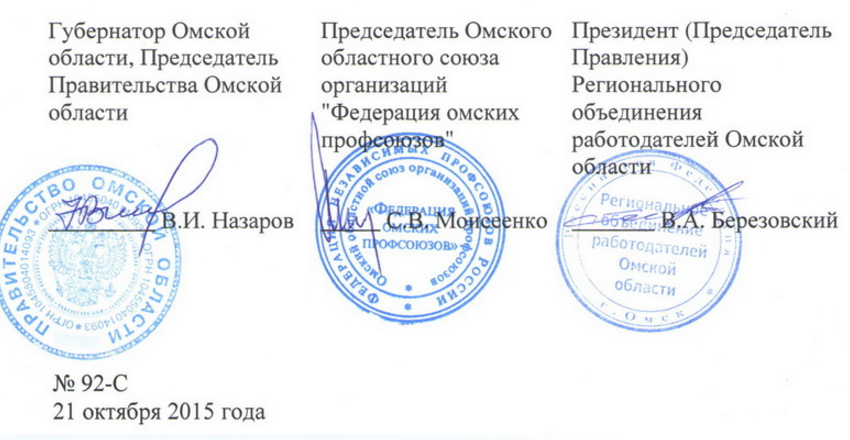 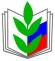 Омская областная организация Профсоюзаработников народного образования и науки РФЭкспресс-информацияЛицензия ИД 00342 от 27.10.99 МинистерстваРоссийской Федерации по делам печати,телерадиовещания и средств массовых коммуникаций№ 802016